Сизинские вести №2031.05.2019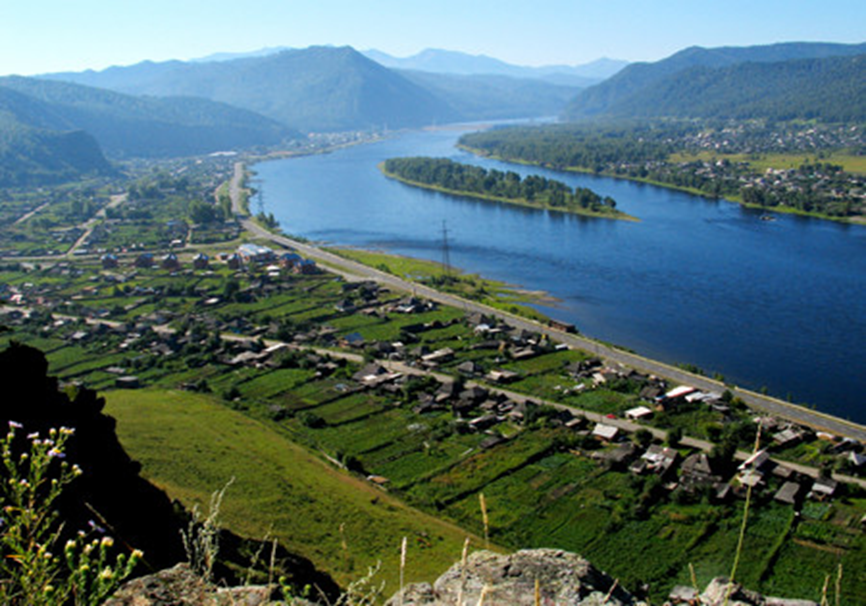 	Газета распространяется бесплатно*Орган издания Муниципальное образование «Сизинский сельсовет»СЕГОДНЯ В НОМЕРЕ:1.Решение №196 ………………………………………………………… .…..….…….…...стр.22.Решение №197 ……………………………………………………………...…..….……...стр.23.Решение №198 …………………………………………………………….…..….……...стр.134.Решение №199 …………………………………………………………….…..….……...стр.145.Решение №200 …………………………………………………………... .…..….……...стр.156.Решение №202 ………………………………………………………… ....…..….……...стр.167.Решение №203 …………………………………………………………... .…..….……...стр.178.Решение №204 …………………………………………………………….…..….……...стр.189.Решение №205 ………………………………………………………… .…….….……...стр.1910.Решение №206 ………………………………………………………… .…...….……...стр.2011.Решение №207 ………………………………………………………… .…...….……...стр.2612. Безопасность детей в летний период ……………………………………...…………стр.27РОССИЙСКАЯ ФЕДЕРАЦИЯКРАСНОЯРСКИЙ КРАЙ  ШУШЕНСКИЙ РАЙОНСИЗИНСКИЙ СЕЛЬСКИЙ СОВЕТ ДЕПУТАТОВРЕШЕНИЕ             17.05.2019                                           с. Сизая                                                 № 196О внесении изменений в Решение Сизинского сельского Совета депутатов от 30.11.18 № 185 «О налоге на имущество физических лиц на 2019 год»В соответствии с пунктом.1 статьи 402, со статьёй 406 главы 32 части 2 Налогового кодекса Российской Федерации, в целях приведения в соответствие с требованиями действующего законодательства и правил юридической техники,  руководствуясь статьями 22 и 26 Устава Сизинского сельсовета, Сизинский сельский Совет депутатов РЕШИЛ:Внести в Решение Сизинского сельского Совета депутатов от 30.11.2018 № 185 «О налоге на имущество физических лиц на 2019 год» следующие изменения:1.1.  в пункте 2 Решения строку 1.6 таблицы дополнить выражением следующего содержания «, в том числе расположенных в объектах налогообложения, указанных в пункте 2;»1.2. дополнить Решение пунктом 6 следующего содержания:«6. В отношении налоговых периодов по налогу, истекших до 01 января 2019 года, применяются положения решения Сизинского сельского Совета депутатов  от  27.11.2017 № 115  «Об установлении ставок налога на имущество физических лиц на территории МО «Сизинский сельсовет» на 2018 год», действующего до дня вступления в силу настоящего решения».Настоящее решение вступает в силу с 01 января 2019 года, но не ранее чем по истечении одного месяца со дня его официального опубликования в газете «Сизинские вести».Контроль за исполнением настоящего Решения возложить на постоянную комиссию по законности, правопорядку, защите прав граждан, местному самоуправлению, благоустройству (Резиков В.И.).Председатель Сизинскогосельского Совета депутатов                                                                Л.Л. КопнинаГлава Сизинского сельсовета                                                             Т.А. КоробейниковаРОССИЙСКАЯ ФЕДЕРАЦИЯ КРАСНОЯРСКИЙ КРАЙ ШУШЕНСКИЙ РАЙОНСИЗИНСКИЙ СЕЛЬСКИЙ СОВЕТ ДЕПУТАТОВ РЕШЕНИЕ           17.05.2019                                               с. Сизая                                       № 197Об  утверждении Положения об  организации и     проведении   публичных    слушаний   по проектам в области  градостроительной   деятельности в Сизинском сельсовете В соответствии со статьями 5.1, 24, 28 Градостроительного кодекса Российской Федерации,  согласно статье 28 Федерального закона от 06.10.2003 № 131-ФЗ «Об общих принципах организации местного самоуправления в Российской Федерации», в целях обсуждения проектов муниципальных правовых актов по вопросам местного значения с участием жителей,  руководствуясь статьями 22,26,38 Устава Сизинского сельсовета Сизинский сельский Совет депутатов  РЕШИЛ:1. Утвердить Положение об организации и проведении публичных слушаний по вопросам градостроительной деятельности в Сизинском сельсовете согласно Приложению.2. Решение вступает в силу со дня, следующего за днем его официального опубликования в газете «Сизинские вести».3. Контроль за исполнением настоящего Решения возложить на постоянную комиссию по законности, правопорядку, защите прав граждан, местному самоуправлению, благоустройству (Резиков В.И.).Председатель  Сизинского сельского Совета депутатов                    			           Л.Л. Копнина                    Глава Сизинского сельсовета					Т.А. Коробейникова        Приложение к Решению Сизинского сельского Совета депутатов от 17.05.2019 № 197ПОЛОЖЕНИЕоб организации и проведении публичных слушаний по проектам в области градостроительной деятельности в Сизинском сельсовета Общие положения1.1. Настоящее Положение устанавливает в соответствии с Конституцией Российской Федерации, Градостроительным кодексом Российской Федерации, Федеральным законом от 6 октября . № 131-ФЗ «Об общих принципах организации местного самоуправления в Российской Федерации», Уставом Сизинского сельсовета  порядок организации и проведения публичных слушаний по проектам в области градостроительной деятельности в Сизинском сельсовете.1.2. Настоящее Положение определяет порядок организации и проведения публичных слушаний по проектам в области градостроительной деятельности на территории Сизинского сельсовета.1.3. Публичные слушания по проектам в области градостроительной деятельности проводятся с целью соблюдения права человека на благоприятные условия жизнедеятельности, прав и законных интересов правообладателей земельных участков и (или) расположенных на них объектов капитального строительства, правообладателей помещений, являющихся частью указанных объектов капитального строительства, а также выявления мнения населения Сизинского сельсовета по существу выносимых на публичные слушания проектов правовых актов Сизинского сельсовета (далее - проекты).1.4. На публичные слушания выносятся:1) проект генерального плана Сизинского сельсовета, проекты о внесении изменений в утвержденный Генеральный план Сизинского сельсовета, за исключением случаев, предусмотренных действующим законодательством;2) проект правил землепользования и застройки Сизинского сельсовета, проекты о внесении изменений в утвержденные Правила землепользования и застройки Сизинского сельсовета, за исключением случаев, предусмотренных действующим законодательством;3) проекты планировки территорий, проекты межевания территорий, проекты внесения изменений в утвержденные проекты планировки территорий, проекты межевания территорий (далее также - проекты внесения изменений в утвержденную документацию по планировке территорий), за исключением случаев, предусмотренных действующим законодательством;4) проекты правил благоустройства территорий, проекты внесения изменений в утвержденные Правила благоустройства территорий;5) проекты решений о предоставлении разрешения на условно разрешенный вид использования земельного участка или объекта капитального строительства, за исключением случаев, предусмотренных действующим законодательством;6) проекты решений о предоставления разрешения на отклонение от предельных параметров разрешенного строительства, реконструкции объектов капитального строительства.1.5. Участниками публичных слушаний по проектам, указанным в подпунктах 1-4 пункта 1.4 настоящего Положения, являются граждане, постоянно проживающие на территории, в отношении которой подготовлены данные проекты, правообладатели находящихся в границах этой территории земельных участков и (или) расположенных на них объектов капитального строительства, а также правообладатели помещений, являющихся частью указанных объектов капитального строительства.Участниками публичных слушаний по проектам, указанным в подпунктах 5, 6 пункта 1.4 настоящего Положения, являются граждане, постоянно проживающие в пределах территориальной зоны, в границах которой расположен земельный участок или объект капитального строительства, в отношении которых подготовлены данные проекты, правообладатели находящихся в границах этой территориальной зоны земельных участков и (или) расположенных на них объектов капитального строительства, граждане, постоянно проживающие в границах земельных участков, прилегающих к земельному участку, в отношении которого подготовлены данные проекты, правообладатели таких земельных участков или расположенных на них объектов капитального строительства, правообладатели помещений, являющихся частью объекта капитального строительства, в отношении которого подготовлены данные проекты, а в случае, предусмотренном частью 3 статьи 39 Градостроительного кодекса Российской Федерации, также правообладатели земельных участков и объектов капитального строительства, подверженных риску негативного воздействия на окружающую среду в результате реализации данных проектов.2. Порядок организации и проведенияпубличных слушаний2.1. Организатором публичных слушаний по проектам, указанным в подпунктах 1, 3, 4 пункта 1.4  настоящего Положения, является Сизинский сельсовет (далее - уполномоченный орган).Организатором публичных слушаний по проектам, указанным в подпунктах 2, 5, 6 пункта 1.4 настоящего Положения, является комиссия по подготовке проекта Правил землепользования и застройки Сизинского сельсовета, порядок деятельности которой регламентируется законодательством и правовыми актами органов местного самоуправления Сизинского сельсовета.2.2. Процедура проведения публичных слушаний состоит из следующих этапов:1) оповещение о начале публичных слушаний;2) размещение проекта, подлежащего рассмотрению на публичных слушаниях, и информационных материалов к нему на официальном сайте и открытие экспозиции или экспозиций такого проекта;3) проведение экспозиции или экспозиций проекта, подлежащего рассмотрению на публичных слушаниях;4) проведение собрания или собраний участников публичных слушаний;5) подготовка и оформление протокола публичных слушаний;6) подготовка и опубликование заключения о результатах публичных слушаний.2.3. Глава Сизинского сельсовета (далее по тексту -  уполномоченный субъект) принимает решение о назначении публичных слушаний (далее – Решение) в срок, установленный настоящим Положением для соответствующего проекта градостроительной деятельности.Решение уполномоченного субъекта является основанием для опубликования оповещения о начале публичных слушаний (далее – информационное сообщение), составленного по форме согласно приложению № 1 к настоящему Положению, в порядке, установленном для официального опубликования правовых актов  Сизинского сельсовета. 2.4. Информационное сообщение подлежит опубликованию с момента принятия решения о назначении публичных слушаний и не позднее, чем за семь дней до дня размещения на официальном сайте проекта, подлежащего рассмотрению на публичных слушаниях, в порядке, установленном для официального опубликования муниципальных правовых актов Сизинского сельсовета.Информационные стенды оборудуются около здания администрации Сизинского сельсовета, в фойе администрации Сизинского сельсовета. 2.5. Проект, подлежащий рассмотрению на публичных слушаниях, и информационные материалы к нему размещаются на официальном сайте по адресу http://sizaya.ru.2.6. В ходе работы экспозиции должны быть организованы консультирование посетителей экспозиции, распространение информационных материалов о проекте, подлежащем рассмотрению на публичных слушаниях. Консультирование посетителей экспозиции осуществляется представителями организатора публичных слушаний и (или) разработчика проекта, подлежащего рассмотрению на публичных слушаниях. Лицо, осуществляющее консультирование, должно постоянно находиться в течение времени, в которое возможно посещение экспозиции или экспозиций проекта, подлежащего рассмотрению на публичных слушаниях, в месте проведения указанных экспозиции или экспозиций.В период размещения проекта, подлежащего рассмотрению на публичных слушаниях, и информационных материалов к нему и проведения экспозиции или экспозиций такого проекта участники публичных слушаний, прошедшие в соответствии с частью 2.6 настоящего Положения идентификацию, имеют право вносить предложения и замечания, касающиеся такого проекта:1) в письменной или устной форме в ходе проведения собрания или собраний участников публичных слушаний;2) в письменной форме в адрес организатора публичных слушаний;3) посредством записи в книге (журнале) учета посетителей экспозиции проекта, подлежащего рассмотрению на публичных слушаниях.2.7. Участники публичных слушаний в целях идентификации представляют сведения о себе (фамилию, имя, отчество (при наличии), дату рождения, адрес места жительства (регистрации) - для физических лиц; наименование, основной государственный регистрационный номер, место нахождения и адрес - для юридических лиц) с приложением документов, подтверждающих такие сведения. Участники публичных слушаний, являющиеся правообладателями соответствующих земельных участков и (или) расположенных на них объектов капитального строительства и (или) помещений, являющихся частью указанных объектов капитального строительства, также представляют сведения соответственно о таких земельных участках, объектах капитального строительства, помещениях, являющихся частью указанных объектов капитального строительства, из Единого государственного реестра недвижимости и иные документы, устанавливающие или удостоверяющие их права на такие земельные участки, объекты капитального строительства, помещения, являющиеся частью указанных объектов капитального строительства.Обработка персональных данных участников общественных обсуждений или публичных слушаний осуществляется с учетом требований, установленных Федеральным законом от 27.06.2006 № 152-ФЗ «О персональных данных».2.8. Предложения и замечания, внесенные в соответствии с пунктом 2.5 настоящего Положения, не рассматриваются в случае выявления факта представления участником публичных слушаний недостоверных сведений.3. Процедура проведения открытого обсуждения проектов, рассматриваемых на публичных слушаниях3.1. Открытое обсуждение проектов, рассматриваемых на публичных слушаниях (далее - открытое обсуждение), проводится уполномоченным органом в количестве не менее двух представителей, уполномоченных на проведение публичных слушаний, в порядке, предусмотренном настоящим Положением.3.2. Перед началом открытого обсуждения представители уполномоченного органа организуют регистрацию лиц, участвующих в открытом обсуждении (далее - участники открытого обсуждения) в соответствии с пунктом 2.6 настоящего Положения. Регистрация лиц осуществляется в журнале регистрации, который ведется на бумажном носителе.3.3. К участию в публичных слушаниях допускаются лица, являющиеся в соответствии с требованиями настоящего Положения участниками публичных слушаний.3.4. После объявления председателем публичных слушаний о начале открытого обсуждение, оглашения  наименования проекта, вынесенного на публичные слушания, слово предоставляется одному из представителей уполномоченного органа для доклада о содержании проекта выносимого на публичные слушания, при необходимости - иным лицам, определенным уполномоченным органом, для содоклада и информирования участников публичных слушаний.3.5. После заслушивания доклада (содоклада) о   содержании проекта выносимого на публичные слушания,  лица, зарегистрированные в качестве желающих выступить на открытом обсуждении, вправе выразить свое мнение  по существу вопроса, вынесенного на публичные слушания, при этом все  суждения заносятся в протокол публичных слушаний.3.6. По окончании открытого обсуждения председатель публичных слушаний оглашает информацию о количестве поступивших предложений и замечаний.3.7. Публичные слушания по проекту, выносимому на публичные слушания,  считаются завершенными после высказывания всеми желающими участниками публичных слушаний своих мнений по существу обсуждаемого проекта, оформления протокола публичных слушаний, который доводится до сведения участников публичных слушаний.4. Документы публичных слушаний4.1. Протокол публичных слушаний оформляется по форме согласно приложению № 2 к настоящему Положению организатором  публичных слушаний не позднее 5 рабочих дней после истечения периода размещения на официальном сайте проекта, подлежащего рассмотрению на публичных слушаниях, и информационных материалов к нему и проведения экспозиции или экспозиций такого проекта.4.2. К протоколу публичных слушаний прилагается перечень принявших участие в рассмотрении проекта участников публичных слушаний, включающий в себя сведения об участниках публичных слушаний (фамилию, имя, отчество (при наличии), дату рождения, адрес места жительства (регистрации) - для физических лиц; наименование, основной государственный регистрационный номер, место нахождения и адрес - для юридических лиц).4.3. Участник публичных слушаний, который внес предложения и замечания, касающиеся проекта, рассмотренного на публичных слушаниях, вправе обратиться к организатору публичных слушаний с письменным заявлением о предоставлении выписки из протокола публичных слушаний, содержащей внесенные этим участником предложения и замечания. 4.4. На основании протокола публичных слушаний организатор публичных слушаний осуществляет подготовку заключения о результатах публичных слушаний.4.5. Заключение о результатах публичных слушаний подготавливается по форме согласно приложению № 3 к настоящему Положению в течение 5 рабочих дней со дня окончания приема предложений и замечаний по проекту (вопросу), рассматриваемому на публичных слушаниях или публичных слушаниях. Заключение о результатах публичных слушаний должно соответствовать требований, указанным в части 22 статьи 5.1 Градостроительного кодекса РФ.4.6. Заключение о результатах проведения публичных слушаний утверждается председателем публичных слушаний/председателем комиссии или должностным лицом, уполномоченным на проведение публичных слушаний.4.7. Заключение о результатах публичных слушаний подлежит опубликованию в порядке, установленном для официального опубликования муниципальных правовых актов Сизинского сельсовета.4.8. Администрация Сизинского сельсовета обеспечивает хранение итоговых документов публичных слушаний и документов, связанных с организацией и проведением публичных слушаний, в течение срока, установленного законодательством.5. Особенности проведения публичных слушаний по отдельным проектам, выносимым на публичные слушания5.1. Публичные слушания по отдельным по отдельным проектам, выносимым на публичные слушания, проводятся в соответствии с разделами 2, 3 данного Положения, с учетом особенностей установленных настоящим разделом.5.2.  Особенности организации и проведения публичных слушаний  по проекту Генерального плана  Сизинского сельсовета, проекту о внесении изменений в Генеральный план Сизинского сельсовета.5.2.1. Публичные слушания по проектам Генеральных планов, в том числе по внесению в них изменений  проводятся, с участием жителей Сизинского сельсовета. В случае внесения изменений в генеральный план в отношении части территории Сизинского сельсовета публичные слушания проводятся с участием правообладателей земельных участков и (или) объектов капитального строительства, находящихся в границах территории Сизинского сельсовета, в отношении которой осуществлялась подготовка указанных изменений.5.2.2.  Глава Сизинского сельсовета  принимает Постановление о   назначении публичных слушаний по проекту Генерального плана Сизинского сельсовета, проекту о внесении изменений в Генеральный план Сизинского сельсовета в течение десяти дней со дня поступления проекта Генерального плана Сизинского сельсовета, проекта о внесении изменений в Генеральный план Сизинского сельсовета с приложением заключений и согласований, предусмотренных законодательством.5.2.3. Срок проведения публичных слушаний со дня опубликования информационного сообщения до дня опубликования заключения о результатах публичных слушаний не может быть  менее одного месяца и более трех месяцев.5.2.4.Глава Сизинского сельсовета обеспечивает опубликование информационного сообщения о проведении публичных слушаний. Кроме того  опубликованию подлежат проект Генерального плана Сизинского сельсовета, а также проект о внесении изменений в Генеральный план Сизинского сельсовета, в порядке, установленном для официального опубликования муниципальных правовых актов, до проведения публичных слушаний.5.2.5. Публичные слушания  по проекту генерального плана Сизинского сельсовета, проекту о внесении изменений в утвержденный Генеральный план Сизинского сельсовета проводятся в каждом населенном пункте Сизинского сельсовета. 5.3. Особенности организации и проведения публичных слушаний  по проекту Правил землепользования и застройки Сизинского сельсовета, проекту о внесении изменений в Правила землепользования и застройки Сизинского сельсовета.5.3.1.   Глава Сизинского сельсовета  при получении проекта Правил землепользования и застройки, проекта о внесении изменений в Правила землепользования и застройки  Сизинского сельсовета принимает Постановление о проведении публичных слушаний в течение десяти дней со дня получения такого документа.5.3.2. Продолжительность публичных слушаний по проекту Правил землепользования и застройки  Сизинского сельсовета, проекту о внесении изменений в Правила землепользования и застройки  Сизинского сельсовета составляет не менее двух и не более четырех месяцев со дня опубликования такого проекта.5.3.3. Органом ответственным за организацию и проведение публичных слушаний является комиссия по подготовке проекта Правил землепользования и застройки (далее - Комиссия), порядок деятельности которой регламентируется законодательством и правовыми актами органов местного самоуправления Сизинского сельсовета. 5.3.4. Публичные слушания по проекту  Правил землепользования и застройки Сизинского сельсовета, проекту о внесении изменений в Правила землепользования и застройки Сизинского сельсовета  проводятся  с участием жителей Сизинского сельсовета. Если внесение изменений в Правила землепользования и застройки Сизинского сельсовета  связано с размещением или реконструкцией отдельного объекта капитального строительства, публичные слушания по внесению изменений в Правила землепользования и застройки   Сизинского сельсовета проводятся в границах территории, планируемой для размещения или реконструкции такого объекта, и в границах устанавливаемой для такого объекта зоны с особыми условиями использования территорий.Комиссия уведомляет  правообладателей земельных участков, имеющих общую границу с земельным участком, на котором планируется осуществить размещение или реконструкцию отдельного объекта капитального строительства, правообладателей зданий, строений, сооружений, расположенных на земельных участках, имеющих общую границу с указанным земельным участком, и правообладателей помещений в таком объекте, а также правообладателей объектов капитального строительства, расположенных в границах зон с особыми условиями использования территорий о проведении публичных слушаний по проекту Правил землепользования и застройки Сизинского сельсовета, проекту внесения изменений в Правила землепользования и застройки  путем направления письменных извещений. При этом данные извещения должны быть направлены в срок не позднее чем через пятнадцать дней со дня принятия Главой Сизинского сельсовета решения о назначении публичных слушаний по данному вопросу.5.3.5. Комиссия обеспечивает опубликование информационного сообщения о проведении публичных слушаний. Кроме того,  опубликованию подлежат проекты Правил землепользования и застройки Сизинского сельсовета, проект о внесении изменений в Правила землепользования и застройки Сизинского сельсовета.5.4. Порядок организации и проведения публичных слушаний при обсуждении проектов планировки территории и проектов межевания территории5.4.1. Глава Сизинского сельсовета    не позднее чем через десять дней после получения проекта планировки территории, проекта межевания территории с приложением заключений и согласований, предусмотренных действующим законодательством, принимает  Постановление о назначении  публичных слушаний по проектам планировки территории и проектам  межевания территории.5.4.2. По  проектам планировки территорий, проектам межевания территорий публичные слушания проводятся с участием граждан, проживающих на территории, применительно к которой осуществляется подготовка проекта ее планировки и проекта ее межевания, а также  правообладателей земельных участков и объектов капитального строительства, расположенных на указанной территории, лиц, законные интересы которых могут быть нарушены в связи с реализацией таких проектов.5.4.3. Срок проведения публичных слушаний с момента оповещения жителей наименование муниципального образования составляет не менее одного месяца и не более трех месяцев до дня опубликования заключения о результатах публичных слушаний.5.5. Особенности проведения публичных слушаний по проектам решений о предоставлении разрешения на условно разрешенный вид использования земельного участка или объекта капитального строительства, проектам решений о предоставлении разрешений на отклонение от предельных параметров разрешенного строительства, реконструкции объекта капитального строительства5.5.1. По проектам решений о предоставлении разрешения на условно разрешенный вид использования земельного участка или объекта капитального строительства, проектам решений о предоставлении разрешений на отклонение от предельных параметров разрешенного строительства, реконструкции объекта капитального строительства Главой Сизинского сельсовета  принимается Постановление о проведении публичных слушаний.5.5.2. Публичные слушания по проектам решений о предоставлении  разрешения на отклонение от предельных параметров разрешенного строительства, реконструкции объекта капитального строительства проводятся на основании заявления правообладателей земельных участков, размеры которых меньше установленных градостроительным регламентом минимальных размеров земельных участков либо конфигурация, инженерно-геологические или иные характеристики которых неблагоприятны для застройки, направленного организатору публичных слушаний.5.5.3. Организатор публичных слушаний  обеспечивает опубликование информационного сообщения о проведении публичных слушаний, а также направляет сообщения о проведении публичных слушаний по проектам решений о предоставлении  разрешения на условно разрешенный вид использования земельного участка или объекта капитального строительства, проектам решений о предоставлении разрешения на отклонение от предельных параметров разрешенного строительства, реконструкции объекта капитального строительства правообладателям земельных участков, имеющих общие границы с земельным участком, применительно к которому запрашивается данное разрешение, правообладателям объектов капитального строительства, расположенных на земельных участках, имеющих общие границы с земельным участком, применительно к которому запрашивается данное разрешение, и правообладателям помещений, являющихся частью объекта капитального строительства, применительно к которому запрашивается данное разрешение. Указанные сообщения направляются не позднее чем через 10 дней со дня поступления заявления заинтересованного лица о предоставлении разрешения на условно разрешенный вид использования земельного участка или объекта капитального строительства, предоставлении разрешения на отклонение от предельных параметров разрешенного строительства, реконструкции объектов капитального строительства.5.5.4. Срок проведения публичных слушаний по проектам решений о  предоставлении разрешения на условно разрешенный вид использования земельного участка или объекта капитального строительства, проектам решений о предоставлении разрешения на отклонение от предельных параметров разрешенного строительства, реконструкции объекта капитального строительства со дня опубликования информационного сообщения до дня опубликования заключения о результатах публичных слушаний не может быть более одного месяца.5.5.5. Расходы, связанные с организацией и проведением публичных слушаний по проектам решений о предоставлении разрешения на условно разрешенный вид использования земельного участка или объекта капитального строительства, проектам решений о предоставлении разрешения на отклонение от предельных параметров разрешенного строительства, реконструкции объекта капитального строительства несет физическое или юридическое лицо, заинтересованное в предоставлении такого разрешения.5.6.Особенности проведения публичных слушаний по проекту правил благоустройства территории Сизинского сельсовета, проекту о внесении изменений в утвержденные правила благоустройства территории Сизинского сельсовета5.6.1. Решение о проведении  публичных слушаний по проекту правил благоустройства территории Сизинского сельсовета, проекту о внесении изменений в утвержденные Правила благоустройства территории Сизинского сельсовета принимается Главой Сизинского сельсовета  о проведении публичных слушаний не позднее чем через 10 дней со дня получения им проекта правил благоустройства территории Сизинского сельсовета, проекта о внесении изменений в утвержденные Правила благоустройства территории Сизинского сельсовета с приложением заключений и согласований, предусмотренных действующим законодательством.5.6.2. Срок проведения публичных слушаний по проекту правил благоустройства территории Сизинского сельсовета, проекту о внесении изменений в утвержденные правила благоустройства территории Сизинского сельсовета, со дня опубликования информационного сообщения до дня опубликования заключения о результатах публичных слушаний не может быть менее одного месяца и более трех месяцев.Приложение №1 к Положению об организации и проведении публичных слушаний по проектам в области градостроительной деятельности в Сизинском сельсоветеИнформационное сообщениео проведении публичных слушаний	В соответствии с _______________________________________________(реквизиты решения о назначении публичных слушаний)____________________________________________________________(организатор публичных слушаний)сообщает о назначении публичных слушаний в период ______________________________________________________________(указывается срок проведения публичных слушаний)по проекту _____________________________________(далее – Проект).                                (наименование проекта, подлежащего рассмотрению на публичных слушаниях)Перечень информационных материалов к Проекту:1.2.3. Участниками публичных слушаний являются ______________________________________________________________(участники публичных слушаний по Проекту)Проект, подлежащий рассмотрению на публичных слушаниях, и информационные материалы к нему размещаются на официальном сайте по адресу _________ (указать адрес интернет-сайта, на котором будут размещаться проекты).Помещение  ____________________________________________,                                                        (наименование организатора публичных слушаний)расположенное по адресу _______________________________________,                                                                                   (адрес организатора публичных слушаний)оборудовано персональным компьютером, обеспечивающим доступ к официальному сайту. Доступ в помещение осуществляется в будние дни ____________________________________(время, в которое возможно использование персонального компьютера в помещении организатора публичных слушаний по Проекту)С Проектом и информационными материалами к нему можно ознакомиться на экспозиции (экспозициях) по адресу: ______________________________________________________________(место, дата  открытия экспозиции или экспозиций Проекта)	Срок проведения экспозиции ____________________________________________________________________________________________________________________________________Посещение экспозиции (экспозициях) проекта возможно ____________________________________________________________________________________________________________________________________(дни и часы, в которые возможно посещение экспозиции)Консультирование по экспозиции Проекта проводится ______________________________________________________________(время осуществления консультирования по Проекту)В период размещения на официальном интернет-сайта в информационно-телекоммуникационной сети «Интернет» Проекта и информационных материалов к нему и проведения экспозиции (экспозиций) такого Проекта участники публичных слушаний, прошедшие идентификацию, имеют право вносить предложения и замечания, касающиеся такого проекта  в  срок до «____»______________ 20______ г.:1) в письменной форме в адрес организатора публичных слушаний по адресу: ______________________________________________________________(адрес, режим работы организатора публичных слушаний)3) посредством записи в книге (журнале) учета посетителей экспозиции (экспозиций) такого Проекта, подлежащего рассмотрению на публичных слушаниях по адресу:______________________________________________________________(место, режим работы экспозиции или экспозиций Проекта)Участники публичных слушаний в целях идентификации представляют сведения о себе (фамилию, имя, отчество (при наличии), дату рождения, адрес места жительства (регистрации) - для физических лиц; наименование, основной государственный регистрационный номер, место нахождения и адрес - для юридических лиц) с приложением документов, подтверждающих такие сведения. Участники публичных слушаний, являющиеся правообладателями соответствующих земельных участков и (или) расположенных на них объектов капитального строительства и (или) помещений, являющихся частью указанных объектов капитального строительства, также представляют сведения соответственно о таких земельных участках, объектах капитального строительства, помещениях, являющихся частью указанных объектов капитального строительства, из Единого государственного реестра недвижимости и иные документы, устанавливающие или удостоверяющие их права на такие земельные участки, объекты капитального строительства, помещения, являющиеся частью указанных объектов капитального строительства.Не требуется представление указанных документов, подтверждающих сведения об участниках публичных слушаний (фамилию, имя, отчество (при наличии), дату рождения, адрес места жительства (регистрации) - для физических лиц; наименование, основной государственный регистрационный номер, место нахождения и адрес - для юридических лиц), если данными лицами вносятся предложения и замечания, касающиеся проекта, подлежащего рассмотрению на публичных слушаниях, посредством официального сайта (при условии, что эти сведения содержатся на официальном сайте). Приложение №2 к Положению об организации и проведении публичных слушаний по проектам в области градостроительной деятельности в Сизинском сельсоветеПротокол публичных слушанийпо проекту _________________________________________________                                            (наименование проекта, подлежащего рассмотрению на публичных слушаниях)«_____» ____________ ______ г.                                                              место                   (дата оформления протокола)Наименование проекта, рассмотренного на публичных слушаниях:____________________________________________________(далее – Проект).(наименование проекта, подлежащего рассмотрению на публичных слушаниях)Срок проведения публичных слушаний: (срок проведения публичных слушаний по Проекту)Территория, в пределах которой проводятся публичных слушания:____________________________________________________________________________________________________________________________________Организатор публичных слушаний: ________________________________________________________________________________________________(наименование и состав организатора проведения публичных слушаний по Проекту)Информационное сообщение опубликовано  ______________________________________________________________________________________________(дата и источник опубликования информационного сообщения по Проекту)Содержание информационного сообщения:____________________________________________________________________________________________________________________________________Срок, в течение которого принимались предложения и замечания участников публичных слушаний по Проекту: В ходе проведения экспозиции Проекта публичных слушаний организатор публичных слушаний разъяснил процедуру проведения публичных слушаний по Проекту, озвучил сроки проведения публичных слушаний, срок приема письменных предложений и замечаний по Проекту, дату публикации информационного сообщения о проведении публичных слушаний в ______________________.Участники публичных слушаний: ___________________________. (количество и состав участников публичных слушаний)Во время проведения публичных слушаний по Проекту поступили предложения в количестве:_________________________:(количество поступивших предложений и замечаний)1)	От граждан, являющихся участниками публичных слушаний и постоянно проживающих на территории, в пределах которой проводятся публичные слушания:____________________________________________________________________________________________________________________________________(указываются все предложения и замечания участников публичных слушаний)2)	От иных участников публичных слушаний:____________________________________________________________________________________________________________________________________________________________________________________________________________________________________.(указываются все предложения и замечания участников публичных слушаний)По итогам проведения публичных слушаний__________________________________________________________ было (организатор публичных слушаний)                                                                         принято решение_____________________________________________________________________________________________________________________(принятое решение)Приложение №3 к Положению об организации и проведении публичных слушаний по проектам в области градостроительной деятельности в Сизинском сельсоветеЗаключение о результатах публичных слушанийпо проекту _________________________________________________                                            (наименование проекта, подлежащего рассмотрению на публичных слушаниях)«_____» ____________ ______ г.                                                    место                   (дата оформления заключения)Наименование проекта, рассмотренного на публичных слушаниях:_______________________________________________(далее – Проект).(наименование проекта, подлежащего рассмотрению на публичных слушаниях по Проекту)Заключение о результатах публичных слушаний подготовлено на основании протокола публичных слушаний по Проекту _____________ __________________________________________________________________(реквизиты протокола публичных слушаний)В период  проведения публичных слушаний были поданы замечания и предложения от участников публичных слушаний:1)	от граждан, являющихся участниками публичных слушаний и постоянно проживающих на территории, в пределах которой проводятся публичные слушания _______ предложений и замечаний.(количество)2)	от иных участников публичных слушаний ________  (количество)предложений и замечаний.Аргументированные рекомендации организатора публичных слушаний о целесообразности или нецелесообразности учета внесенных участниками публичных слушаний предложений и замечаний и выводы по результатам публичных слушаний по Проекту:По итогам проведения публичных слушаний__________________________________________________________ было (организатор публичных слушаний)                                                                         принято решение_____________________________________________________________________________________________________________________(принятое решение)РОССИЙСКАЯ  ФЕДЕРАЦИЯКРАСНОЯРСКИЙ  КРАЙ    ШУШЕНСКИЙ РАЙОНСИЗИНСКИЙ СЕЛЬСКИЙ СОВЕТ ДЕПУТАТОВ                                                    РЕШЕНИЕ17 мая 2019 г.                                               с. Сизая                                   №  198О принятии части полномочий по организации и проведению публичных слушаний в границах МО «Сизинский сельсовет»         В целях обеспечения требований законодательства, в соответствии с Федеральным законом от 06.10.2003 №131-ФЗ «Об общих принципах организации местного самоуправления в Российской Федерации», с учетом требований статьи 28, 31, 39, 40, 46 Градостроительного кодекса РФ, Правил землепользования и застройки Сизинского сельсовета, утвержденных решением Шушенского районного Совета депутатов от 05.04.2013 № 366-вн/н, статьи 7 Устава Сизинского сельсовета, Сизинский сельский Совет депутатов                     Р Е Ш И Л:1. Принять часть полномочий от МО «Шушенский район» на 2019 год по организации и проведению публичных слушаний в границах поселения для следующего обсуждения:проекта генерального плана (внесения изменений);проекта правил землепользования и застройки (внесения изменений);проекта документации по планировке территории (внесения изменений);проекта планировки территории, не содержащего в своем составе проекта межевания территории (внесения изменений);проекта межевания территории, не содержащего в своем составе проекта планировки территории (внесения изменений);вопросов предоставления Зональных разрешений – разрешений на условно разрешенный вид использования земельных участков и объектов капитального строительства, о предоставлении разрешений на отклонение от предельных параметров разрешенного строительства, реконструкции объектов капитального строительства, изменения одного вида разрешенного использования земельных участков и объектов капитального строительства на другой вид такого использования.2. Согласовать Соглашение о передаче осуществления части полномочий МО «Сизинский сельсовет» по организации и проведению публичных слушаний в границах МО «Сизинский сельсовет» согласно приложению к настоящему решению. 3. Главе Сизинского сельсовета Коробейниковой Т.А. заключить соответствующее Соглашение на 2019 год.4. Контроль за исполнением настоящего решения возложить на постоянную комиссию по экономике, финансам, собственности, охране окружающей среды, природопользованию (Акулич Л.С.). 5. Настоящее решение вступает в силу со дня официального опубликования в газете «Сизинские вести» и распространяет свое действие на правоотношения, возникшие с 01 января 2019 года.Председатель Сизинского сельского Совета депутатов                                         Л.Л. КопнинаГлава Сизинского сельсовета                                       Т.А. КоробейниковаРОССИЙСКАЯ ФЕДЕРАЦИЯКРАСНОЯРСКИЙ КРАЙ ШУШЕНСКИЙ РАЙОНСИЗИНСКИЙ СЕЛЬСКИЙ СОВЕТ ДЕПУТАТОВРЕШЕНИЕ   17.05.2019                                                 с. Сизая                                                    № 199О финансировании части передаваемых полномочий муниципального образования «Сизинский сельсовет» по вопросу создания условий для организации досуга и обеспечения жителей услугами организаций культуры  муниципальному образованию «Шушенский район»В соответствии   со ст.86  Бюджетного кодекса Российской  Федерации,  п. 12 части 1 статьи 14,  частью 4  статьи 15 Федерального закона от 06 октября 2003 № 131-ФЗ «Об общих принципах организации местного самоуправления в Российской Федерации», в целях осуществления  выполнения полномочий поселения по созданию условий для организации досуга и обеспечения жителей поселения услугами организаций культуры руководствуясь ст.ст. 7, 22, 26 Устава Сизинского сельсовета, Сизинский сельский Совет депутатов            РЕШИЛ:Финансирование части передаваемых полномочий муниципального образования «Сизинский сельсовет» по вопросу создания условий для организации досуга и обеспечения жителей услугами организаций культуры осуществлять из районного бюджета согласно бюджетной росписи на 2019 год.Главе Сизинского сельсовета Коробейниковой Т.А. заключить соответствующее Соглашение.Настоящее решение вступает в силу со дня официального опубликования в газете «Сизинские вести» и распространяет свое действие на правоотношения, возникшие с 01 июля 2019г. Контроль за исполнением настоящего решения возложить на постоянную комиссию по экономике, финансам, собственности, охране окружающей среды, природопользованию (Акулич Л.С.).Председатель Сизинскогосельского Совета депутатов                                                                   Л.Л. КопнинаГлава Сизинского сельсовета                                                                 Т. А. КоробейниковаРОССИЙСКАЯ ФЕДЕРАЦИЯ КРАСНОЯРСКИЙ КРАЙ ШУШЕНСКИЙ РАЙОНСИЗИНСКИЙ СЕЛЬСКИЙ СОВЕТ ДЕПУТАТОВ РЕШЕНИЕ        17.05.2019                                             с. Сизая                                       № 200О внесении изменений в решение Сизинскогосельского Совета депутатов от 25.04.2018 № 150«Об утверждении Правил благоустройства на территории МО «Сизинский сельсовет»Во исполнение протокола рабочего совещания Министерства экологии и рационального природопользования Красноярского края  по вопросу реализации реформы обращения с твердыми коммунальными отходами на территории Красноярского края от 21 февраля 2019 года № 1, руководствуясь статьями 7,22, 26 Сизинский сельский Совет депутатов РЕШИЛ:Внести в Решение Сизинского сельского Совета депутатов от 25.04.2018 № 150 «Об утверждении Правил благоустройства территории МО «Сизинский сельсовет» следующие изменения:               Пункт 4.1.13 Положения дополнить абзацем следующего содержания:  «Складирование золошлаковых остатков, образованных от сжигания угля производить  в отдельные контейнеры только после их охлаждения».Контроль за исполнением настоящего решения возложить на постоянную комиссию по законности, правопорядку, защите прав граждан, местному самоуправлению, благоустройству. (Резиков В.И.)3. Решение вступает в силу со дня, следующего за днем его официального опубликования в газете «Сизинские вести».Председатель Сизинского сельского Совета депутатов                                                                     Л. Л. КопнинаГлава Сизинского сельсовета                                                                   Т. А. КоробейниковаРОССИЙСКАЯ ФЕДЕРАЦИЯКРАСНОЯРСКИЙ КРАЙ ШУШЕНСКИЙ РАЙОНСИЗИНСКИЙ СЕЛЬСКИЙ СОВЕТ ДЕПУТАТОВРЕШЕНИЕ17.05.2019                                       с. Сизая                                       № 202О протесте на решение Сизинскогосельского Совета депутатов от 22.10.2013 № 206   «Об утверждении Положения о бюджетном   процессе в Сизинском сельсовете»Рассмотрев протест прокуратуры Шушенского района от 04.03.2019 № 7-02-2019 о противоречии Положения требованиям законодательства в части полномочий главного распорядителя средств бюджета МО, руководствуясь ст.ст. 22,26 Устава Сизинского сельсовета, Сизинский сельский Совет депутатов          РЕШИЛ:Протест на решение Сизинского сельского Совета депутатов от 22.10.2013 № 206 «Об утверждении Положения о бюджетном процессе в Сизинском сельсовете» удовлетворить.Привести решение Сизинского сельского Совета депутатов от 22.10.2013 № 206 «Об утверждении Положения о бюджетном процессе в Сизинском сельсовете» в соответствие с требованиями действующего законодательства.Направить копию решения Прокурору Шушенского района.Контроль за исполнением настоящего Решения возложить на постоянную комиссию по экономике, финансам, собственности, охране окружающей среды, природопользованию (Акулич Л.С.), по законности, правопорядку, защите прав граждан, местному самоуправлению, благоустройству (Резиков В.И).Решение вступает в законную силу с момента принятия и подлежит опубликованию в газете «Сизинские вести». Председатель Сизинскогосельского Совета депутатов                                                         Л.Л. КопнинаРОССИЙСКАЯ  ФЕДЕРАЦИЯКРАСНОЯРСКИЙ  КРАЙ    ШУШЕНСКИЙ РАЙОНСИЗИНСКИЙ СЕЛЬСКИЙ СОВЕТ ДЕПУТАТОВРЕШЕНИЕ      17.05.2019                                               с.  Сизая                                                           № 203О внесении изменений и дополнений в Решение от 22.10.2013г. № 206 «Об утверждении Положения о бюджетномпроцессе в Сизинском сельсовете»                    Рассмотрев протест прокурора  от 04.03.2019 №7-02-2019 на решение от 22.10.13 № 206 «Об утверждении Положения о бюджетном процессе в Сизинском сельсовете», в целях приведения в соответствие со ст.158 БК РФ, руководствуясь ст.ст.22, 26 Устава Сизинского сельсовета, Сизинский сельский Совет депутатов                   Р Е Ш И Л:1. Внести в Решение Сизинского сельского Совета депутатов от 22.10.2013г. № 206 «Об утверждении Положения о бюджетном процессе в Сизинском сельсовете»  следующие изменения:пункт 1 статьи 4 Приложения  дополнить подпунктом 32 следующего содержания:«32) выступает в суде от имени муниципального образования в качестве представителя истца по искам о взыскании денежных средств в порядке регресса в соответствии с пунктом 3.1 статьи 1081Гражданского кодекса Российской Федерации к лицам, чьи действия (бездействие) повлекли возмещение вреда за счет казны Сизинского сельсовета».2. Контроль за исполнением Решения возложить на постоянную комиссию по экономике, финансам, собственности, охране окружающей среды, природопользованию (Акулич Л.С.), по законности, правопорядку, защите прав граждан, местному самоуправлению, благоустройству. (Резиков В.И.).3. Настоящее решение вступает в силу после его официального опубликования (обнародования) в газете «Сизинские вести».Председатель Сизинского сельского Совета депутатов                                                            Л.Л. КопнинаГлава Сизинского сельсовета                                                         Т.А. КоробейниковаРОССИЙСКАЯ ФЕДЕРАЦИЯКРАСНОЯРСКИЙ КРАЙ ШУШЕНСКИЙ РАЙОНСИЗИНСКИЙ СЕЛЬСКИЙ СОВЕТ ДЕПУТАТОВРЕШЕНИЕ17.05.2019                                       с. Сизая                                       № 204О протесте на решение Сизинскогосельского Совета депутатов от 04.09.2015 № 294 «Об утверждении Положения о порядке проведения конкурса по отбору кандидатов на должность главы Сизинского сельсовета» Рассмотрев протест прокуратуры Шушенского района от 06.05.2019 № 7-02-2019 о противоречии Положения требованиям законодательства в части ограничений пассивного избирательного права для избрания главой МО, руководствуясь ст.ст. 22,26 Устава Сизинского сельсовета, Сизинский сельский Совет депутатов          РЕШИЛ:Протест на решение Сизинского сельского Совета депутатов от 04.09.2015 № 294 «Об утверждении Положения о порядке проведения конкурса по отбору кандидатов на должность главы Сизинского сельсовета»  удовлетворить.Привести решение Сизинского сельского Совета депутатов от 04.09.2015 № 294 «Об утверждении Положения о порядке проведения конкурса по отбору кандидатов на должность главы Сизинского сельсовета» в соответствие с требованиями действующего законодательства.Направить копию решения Прокурору Шушенского района.Контроль за исполнением настоящего Решения возложить на постоянную комиссию по экономике, финансам, собственности, охране окружающей среды, природопользованию (Акулич Л.С.), по законности, правопорядку, защите прав граждан, местному самоуправлению, благоустройству (Резиков В.И).Решение вступает в законную силу с момента принятия и подлежит опубликованию в газете «Сизинские вести». Председатель Сизинскогосельского Совета депутатов                                                         Л.Л. КопнинаРОССИЙСКАЯ ФЕДЕРАЦИЯКРАСНОЯРСКИЙ КРАЙ ШУШЕНСКИЙ РАЙОНСИЗИНСКИЙ СЕЛЬСКИЙ СОВЕТ ДЕПУТАТОВР Е Ш Е Н И Е17.05.2019                                      с. Сизая                                  № 205Рассмотрев протест прокурора  от 06.05.2019 №7-02-2019 на решение «Об утверждении Положения о порядке проведения конкурса по отбору кандидатов на должность главы Сизинского сельсовета», в целях приведения в соответствие с требованиями действующего законодательства,  предусмотренные частью 2.1 статьи 36 Федерального закона от 06.10.2003 № 131-ФЗ «Об общих принципах организации  местного самоуправления в Российской Федерации», в соответствии с Федеральным законом № 67-ФЗ, Законами Красноярского края № 4-1264, № 8-1411, руководствуясь статьями 22, 26 Устава Сизинского сельсовета, Сизинский сельский Совет депутатовРЕШИЛ:1.                  Внести в Решение Сизинского сельского Совета депутатов от 04.09.2015 № 294 «Об утверждении Положения о порядке проведения конкурса по отбору кандидатов на должность главы Сизинского сельсовета» следующие изменения:1.1. преамбулу  Решения дополнить текстом   следующего содержания:« в соответствии с Федеральным законом № 67-ФЗ, Законами Красноярского края № 4-1264, № 8-1411»;1.2. пункт 3.2 Положения дополнить подпунктом 6 следующего содержания:« 6) справку о наличии (отсутствии) судимости и (или) факта уголовного преследования либо о прекращении уголовного преследования»;1.3.    в пункте 3.4. Положения слова «в течение 20 календарных дней» заменить словами «в течение 30 календарных дней»;2.                  Контроль за исполнением настоящего Решения возложить на постоянную комиссию по законности, правопорядку, защите прав граждан, местному самоуправлению, благоустройству (Резиков В.И.).3.                  Настоящее Решение вступает в силу со дня его официального опубликования в газете «Сизинские вести».Председатель Сизинскогосельского Совета депутатов                                                       Л.Л. КопнинаГлава Сизинского сельсовета                                                     Т.А. КоробейниковаРОССИЙСКАЯ ФЕДЕРАЦИЯКРАСНОЯРСКИЙ КРАЙ ШУШЕНСКИЙ РАЙОНСИЗИНСКИЙ СЕЛЬСКИЙ СОВЕТ ДЕПУТАТОВРЕШЕНИЕ  17.05.2019                                             с. Сизая                                       № 206	В соответствии со ст. 131, 164, 235, 236 Гражданского кодекса Российской Федерации, ст. 9.1, 11 Закона Российской Федерации от 04.07.1991 № 1541-1 «О приватизации жилищного фонда в Российской Федерации», ст. 20 Федерального закона от 29.12.2004 № 189-ФЗ «О введении в действие Жилищного кодекса Российской Федерации», ст. 50 Федерального закона от 06.10.2003 № 131-ФЗ «Об общих принципах организации местного самоуправления в Российской Федерации», на основании статьи 22 Устава Сизинского сельсовета, Сизинский сельский Совет депутатов           РЕШИЛ:		1. Утвердить Положение о порядке передачи в собственность муниципального образования «Сизинский сельсовет» приватизированных жилых помещений (Приложение).	2. Контроль за исполнением настоящего Решения возложить на постоянную комиссию по экономике, финансам, собственности, охране окружающей среды, природопользованию (Акулич Л.С.) 	3. Настоящее Решение вступает в силу со дня, следующего за днем его официального опубликования в газете «Сизинские вести».Председатель Сизинского сельского Совета депутатов                                                  Л. Л. КопнинаГлава Сизинского сельсовета                                               Т. А. КоробейниковаПриложение к Решению      Сизинского сельского Совета депутатовот 17.05.2019 № 206Положение о порядке передачи в собственность муниципального образования «Сизинский сельсовет»  приватизированных жилых помещений 1. Общие положения	1.1. Настоящее Положение определяет порядок и условия передачи гражданами ранее приватизированных жилых помещений в собственность муниципального образования «Сизинский сельсовет».	1.2. Граждане, приватизировавшие жилые помещения, являющиеся для них единственным местом постоянного жительства, вправе передать принадлежащие им на праве собственности и свободные от обязательств жилые помещения в собственность муниципального образования «Сизинский сельсовет».	1.3. Администрация Сизинского сельсовета обязана принять жилые помещения в муниципальную собственность и заключить договоры социального найма этих жилых помещений с передавшими их гражданами в порядке, установленном законодательством Российской Федерации и настоящим Положением.	1.4. Действие настоящего Положения не распространяется на порядок передачи в муниципальную собственность жилых помещений, приобретенных гражданами в собственность по договорам купли-продажи, мены, дарения, ренты и иным основаниям, связанным с переходом права.	1.5. Не подлежат передаче в муниципальную собственность жилые помещения, непригодные для проживания, расположенные в домах, признанных аварийными и/или подлежащими сносу или реконструкции.	1.6. Граждане, передавшие приватизированные жилые помещения в муниципальную собственность, утрачивают право повторной бесплатной приватизации жилых помещений, если иное не установлено законом.	1.7. Сохраняется возможность на повторную приватизацию жилого помещения у несовершеннолетних после достижения совершеннолетия и у граждан, которые ранее не воспользовались правом приватизации или отказались от приватизации в пользу других лиц.	1.8. В случае самовольного переустройства и (или) самовольной перепланировки приватизированного жилого помещения собственник, осуществивший перепланировку и (или) переустройство приватизированного жилого помещения, обязан привести такое жилое помещение в прежнее состояние или согласовать, завершить и оформить произведенные изменения в установленном законом порядке до передачи жилого помещения в муниципальную собственность. Невыполнение этого требования является основанием для отказа принять жилое помещение в муниципальную собственность.	1.9. Для передачи в муниципальную собственность приватизированных жилых помещений, собственниками которых являются несовершеннолетние, недееспособные или ограниченно дееспособные граждане, требуется разрешение органов опеки и попечительства.	1.10. Передача приватизированных жилых помещений в муниципальную собственность осуществляется безвозмездно посредством заключения договора передачи (приложение 2) в муниципальную собственность и акта приема-передачи (приложение 3), являющегося неотъемлемой частью договора, заключаемого гражданами - собственниками жилых помещений - и администрацией Сизинского сельсовета, в течение 2 месяцев с момента подачи заявления.2. Порядок и условия передачи в собственность муниципального образования «Сизинский сельсовет» приватизированных жилых помещений
	2.1. Граждане, передающие приватизированные жилые помещения в муниципальную собственность, обращаются в администрацию Сизинского сельсовета с заявлением (приложение 1) и приложенными к нему документами в соответствии с перечнем, установленным пунктом 2.5 настоящего Положения. При этом граждане предъявляют документы, удостоверяющие личность.	При наличии нескольких собственников приватизированного жилого помещения в заявлении должно быть выражено согласие каждого из них на передачу принадлежащих им долей в праве общей собственности на жилое помещение в муниципальную собственность. Заявление должно быть подписано всеми собственниками приватизированного жилого помещения. В интересах несовершеннолетних и недееспособных граждан действуют их законные представители.	2.2. Законодательством предусмотрено обязательное нотариальное удостоверение сделок по отчуждению долей в праве общей собственности на недвижимое имущество, в том числе при отчуждении всеми участниками долевой собственности своих долей.	2.3. В соответствии с п. 3 ст. 35 СК РФ для заключения одним из супругов сделки по распоряжению имуществом, права на которое подлежат обязательной государственной регистрации, необходимо получить нотариально удостоверенное согласие другого супруга.	2.4. Родители, опекуны и другие лица, которым вверено имущество несовершеннолетних, не вправе совершать сделки с ним без нотариального удостоверения. Согласно п. 2 ст. 54 Закона № 218-ФЗ «О государственной регистрации недвижимости» сделки, связанные с распоряжением недвижимым имуществом на условиях опеки, а также сделки по отчуждению недвижимого имущества, принадлежащего несовершеннолетнему гражданину или гражданину, признанному ограниченно дееспособным, подлежат нотариальному удостоверению.	2.5. К заявлению (Приложение 1) прилагаются следующие документы:	- документы, удостоверяющие в соответствии с законодательством Российской Федерации личность заявителя и других собственников приватизированного жилого помещения;	- документ, подтверждающий полномочия представителя заявителя, в случае обращения с заявлением представителя;	- правоустанавливающие документы на приватизированное жилое помещение;	- разрешение органов опеки и попечительства на передачу приватизированного жилого помещения в случае, если собственниками жилого помещения являются несовершеннолетние, недееспособные или ограниченно дееспособные граждане;	- выписка финансово-лицевого счета и выписка из домовой книги с места жительства (срок действия - один месяц);	- справка из налогового органа об уплате налога на недвижимое имущество, подлежащее передаче в муниципальную собственность;	- выписка из технического паспорта передаваемого жилого помещения (срок действия - один месяц с даты обследования объекта);	- справка о наличии (отсутствии) у заявителя и других собственников приватизированного жилого помещения на территории Сизинского сельсовета и Красноярского края из органа, осуществляющего государственный технический учет и техническую инвентаризацию объектов градостроительной деятельности;	- выписка из Единого государственного реестра недвижимости о правах заявителя и остальных собственников на имевшиеся (имеющиеся) у них объекты недвижимого имущества;	Копии документов, указанные в настоящем пункте, не заверенные органом (организацией), выдавшим соответствующие документы, или нотариально, представляются с предъявлением оригиналов. Копии документов, представленные с предъявлением оригинала, заверяются лицом, осуществляющим прием документов.В случае если документы, указанные в настоящем пункте, находятся в распоряжении государственных органов, органов местного самоуправления, либо подведомственных государственным органам или органам местного самоуправления организаций, участвующих в предоставлении государственных и муниципальных услуг, и не были представлены медицинским работником по собственной инициативе, уполномоченный орган запрашивает посредством межведомственных запросов документы (сведения, содержащиеся в документах) в соответствующих органах и организациях, за исключением случаев, когда такие документы включены в перечень документов, определенный частью 6 статьи 7 Федерального закона от 27 июля 2010 года № 210-ФЗ «Об организации предоставления государственных и муниципальных услуг».	2.6. Граждане, передающие приватизированные жилые помещения, несут ответственность за достоверность сведений о том, что приватизированные жилые помещения свободны от обязательств и являются их единственным местом постоянного проживания.	2.7. Администрация Сизинского сельсовета рассматривает заявление и документы, приложенные к нему, оформляет договор о передаче в муниципальную собственность приватизированного жилого помещения в течение двух месяцев со дня подачи заявления и документов, указанных в пункте 2.5 настоящего Положения.	2.9. Договор передачи в муниципальную собственность приватизированного жилого помещения (приложение 2) подлежит государственной регистрации в органе, осуществляющем государственную регистрацию.	2.10. После государственной регистрации перехода права собственности к муниципальному образованию «Сизинский сельсовет» жилое помещение включается в Единый Реестр муниципального имущества Сизинского сельсовета.	2.11. С гражданами заключается договор социального найма жилого помещения в порядке, установленном жилищным законодательством Российской Федерации, нормативными правовыми актами Сизинского сельсовета, в течение одного месяца с момента государственной регистрации перехода права собственности и включения жилого помещения в Единый Реестр муниципального имущества Сизинского сельсовета.Заявление о передаче жилого помещения, ранее приватизированного гражданами и являющегося для них единственным местом постоянного проживания, в собственность муниципального образования «Сизинский сельсовет»	Я (мы) ______________________________________________________________________________________________________________________________________________________________________________________________________прошу(сим)   принять   в  собственность  муниципального  образования  жилое помещение,  принадлежащее  мне  (нам)  на  праве собственности на основании договора  передачи  жилья  в  собственность  и  являющееся  для  меня (нас) единственным   местом  проживания.  Мне  (нам)  разъяснено,  что  граждане, передавшие жилые помещения в муниципальную собственность, в соответствии со статьей   11   Закона   Российской   Федерации  от  04.07.1991  N 1541-1 «О приватизации  жилищного  фонда  в Российской Федерации» утрачивают право на приобретение  в  собственность  бесплатно  в  порядке  приватизации  жилого помещения  в  государственном  или муниципальном жилищном фонде социального использования,  за  исключением  случаев, предусмотренных законодательством Российской Федерации.
«____» ___________ г.                 			Подпись _________________
______________________________________________________________________                 (Ф.И.О. гр., предъявившего(шей) паспорт)______________________________________________________________________                     (серия, номер, кем и когда выдан)
«___» ____________ г.                			Подпись __________________
______________________________________________________________________                 (Ф.И.О. гр., предъявившего(шей) паспорт)______________________________________________________________________                     (серия, номер, кем и когда выдан)
«___» ____________ г.                			Подпись __________________Договор передачи жилого помещения в собственностьмуниципального образования «Сизинский сельсовет»Граждаин(не)__________________________________________________________,проживающий(е) по адресу: населенный пункт, ул.  _____________________, д. ______, кв. _______, с одной стороны и администрация Сизинского сельсовета в лице ______________________________________________________________________,(должность уполномоченного лица, Ф.И.О.)действующего  на  основании Наименование акта (доверенность/положение) _________________________________________________,с другой стороны заключили настоящий договор о нижеследующем:	1.Гражданин(не)______________________________________________________ (Ф.И.О.) передает(ют), а муниципальное образование «Сизинский сельсовет» принимает в муниципальную собственность муниципального образования «Сизинский сельсовет» жилое помещение, расположенное по адресу: наименование населенного пункта, улица _______, д. _________, кв._________.	2. Жилое помещение, расположенное по адресу: наименование населенного пункта,   ул. _______,  д.  _________,  кв. ______, имеет общую площадь ____________ кв. м, жилую площадь _____________ кв. м и состоит из __________ (_______) комнат.	3.Кадастровый номер жилого помещения _______________________________.	4.Жилое помещение принадлежит гражданину (нам) ______________________________________________________________________(Ф.И.О.)на праве собственности в соответствии с договором передачи жилого помещения в собственность от «____» __________________ г. N _____________(свидетельство  государственной регистрации права, выданное«____»______________ г., зарегистрированное в  Едином государственном реестре прав на недвижимое имущество и сделок с ним под номером_______________).	5. Передавая вышеуказанное жилое помещение в собственность муниципального  образования  «Сизинский сельсовет», гражданин(не)гарантирует(ют),что до настоящего времени оно никому не сдано в аренду, не продано, не заложено, в споре и под запретом (арестом) не состоит, не оформлено в пожизненную ренту, не  подарено, не  обещано быть  подаренным, не  обменено, не  сдано в  аренду (внаем), не заложено, нет любых иных  прав третьих лиц на жилое помещение, свободно от обязательств третьих лиц.	6. Кадастровая стоимость жилого помещения на момент заключения настоящего договора определена в сумме ________________ руб. __________коп. (___________ рубля(ей) _______ копеек).	7.  Названное жилое помещение передается в собственность муниципального образования на безвозмездной основе в соответствии со статьей 	9.1 Закона Российской Федерации от 04.07.1991 N 1541-1 «О приватизации жилищного фонда в Российской Федерации».	8. В соответствии со статьями 131, 164 Гражданского кодекса Российской Федерации и статьей 2 Федерального закона от 21.07.1997 N 122-ФЗ «О государственной регистрации прав на недвижимое имущество и сделок с ним» муниципальное образование  «Сизинский сельсовет» приобретает право собственности на жилое помещение с момента государственной регистрации в Едином государственном реестре прав на недвижимое имущество и сделок с ним.	9. Муниципальное образование «Сизинский сельсовет» осуществляет права владения и распоряжения переданным в муниципальную собственность жилым помещением в соответствии с его назначением.	10. Расходы, связанные с оформлением настоящего договора, относятся на счет гражданина(ан)___________________________________________________________________________________________________________________(Ф.И.О.)	11.В соответствии со статьей 9.1 Закона Российской Федерации от 04.07.1991  № 1541-1 «О приватизации  жилищного  фонда  в Российской Федерации» гражданин(не)__________________________________________________________(Ф.И.О.)в течение 1-го месяца после государственной регистрации права собственности муниципального образования «Сизинский сельсовет»  на жилое помещение заключает(ют)договор социального найма.	12.  Стороны  настоящего  договора  пришли  к  соглашению  о  том,  что гражданином(нами)  впоследствии  не  будет заключен договор передачи жилого помещения в собственность в порядке приватизации помещения в государственном или муниципальном жилищном фонде социального использования, за исключением случаев, предусмотренных законодательством Российской Федерации.	13. Настоящий договор составлен и подписан в _____________экземплярах, имеющих  одинаковую  юридическую  силу,  по  одному  для каждой из сторон и___________ экземпляр для хранения в Управлении Федеральной регистрационной службы по Красноярскому краю.Подписи сторон:
Гражданин(не) _______________________________________________________________________________________________________________________________Уполномоченное лицо  Муниципального образования______________________________________________________________________РОССИЙСКАЯ ФЕДЕРАЦИЯКРАСНОЯРСКИЙ КРАЙ ШУШЕНСКИЙ РАЙОНСИЗИНСКИЙ СЕЛЬСКИЙ СОВЕТ ДЕПУТАТОВРЕШЕНИЕ    17.05.2019                                                 с. Сизая                                       № 207	В соответствии с Федеральным законом от 06.10.2003 № 131-ФЗ «Об общих принципах организации местного самоуправления в Российской Федерации», на основании пункта 1 статьи 5 Федерального закона от 22.07.2008 №159-ФЗ «Об особенностях отчуждения недвижимого имущества, находящегося в государственной или в муниципальной собственности и арендуемого субъектами малого и среднего предпринимательства и о внесении изменений в отдельные законодательные акты Российской Федерации», руководствуясь статьёй 22 Устава Сизинского сельсовета, Сизинский сельский Совет депутатов            РЕШИЛ:		1. Установить, что срок рассрочки оплаты приобретаемого субъектами малого и среднего предпринимательства арендуемого ими недвижимого имуществ, находящегося в муниципальной собственности Сизинского сельсовета, при реализации преимущественного права на его приобретение, составляет пять лет.	2. Контроль за исполнением настоящего Решения возложить на постоянную комиссию по экономике, финансам, собственности, охране окружающей среды, природопользованию (Акулич Л.С.) 	  3. Настоящее Решение вступает в силу со дня, следующего за днем его официального опубликования в газете «Сизинские вести».Председатель Сизинского сельского Совета депутатов                                                                     Л. Л. КопнинаГлава Сизинского сельсовета                                                                   Т. А. КоробейниковаБезопасность детей в летний период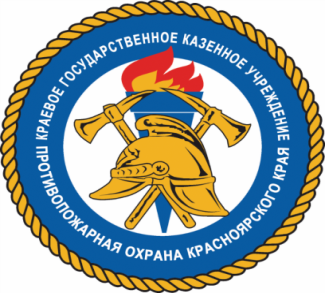 Лето – пора веселья и беззаботности, в особенности для наших детей. Родителям же остается быть чрезмерно внимательными, поскольку в местах отдыха могут таиться всякого рода опасности. Поэтому ознакомление с правилами безопасности на летних каникулах чрезвычайно важно для всех мам и пап. Кстати, не помешает рассказать о них и детям. И речь идет не только о безопасности дошкольников летом. Многие ученики средних и старших классов во время отдыха делают много глупостей и наносят вред организму.Безопасность на воде летом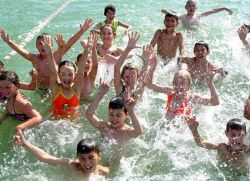 Большинство семей предпочитают проводить жаркие летние дни на пляжах водоемов – озера, реки, моря. Взрослые и малыши с удовольствием купаются и загорают, дышат свежим воздухом. Однако вода может быть опасной. Поэтому перед поездкой на место отдыха следует изучить следующие рекомендации:Не разрешайте купаться ребенку без вашего присмотра, особенно на матрацах или надувных кругах.Отпускайте отпрыска в воду только в плавательном жилете или нарукавниках.Не позволяйте детям играть в игры, где участники прячутся под водой или их «топят». Такие развлечения могут окончиться трагедией.Не разрешайте заплывать за буйки и нырять в неизвестных местах водоема, поскольку камни и ветки деревьев часто приводят к травмам.Контролируйте время пребывания ребенка в воде, чтобы не допустить переохлаждения.Во избежание солнечных ожогов смазывайте кожу ребенка специальными солнцезащитными средствами.Безопасность на природе летомЕсли вам удастся выбрать на природу (лес, парк), обязательно ознакомьтесь с правилами безопасности детей летом:В таких местах обычно много клещей, укусы которых опасны тяжелыми заболеваниями (энцефалит, болезнь Лайма). Поэтому ребенка лучше одеть в штаны и закрытую обувь. Причем брюки следует заправить в резинку носков. Не помешает и обработка поверхности одежды средствами от насекомых.Объясните ребенку, что запрещено трогать незнакомые грибы и кушать неизвестные ягоды или плоды, растущие в лесу – они могут быть ядовитыми.Во избежание укуса таких насекомых как шмели, осы, пчелы, расскажите, что нужно оставаться недвижимым, когда они поблизости.Не позволяйте ребенку подходить к животным, которые могут укусить его и заразить бешенством.Ни в коем случае не оставляйте детей без присмотра – они могут заблудиться.Общие правила безопасности детей на летних каникулахК сожалению, опасности подстерегают детей не только в местах отдыха, но и на детской площадке, на дороге, в общественных местах. Однако следование рекомендациям поможет снизить риски:Для ребенка обязательным является ношение головного убора на улице для предотвращения теплового или солнечного удара.Приучите детей всегда мыть руки перед употреблением пищи.Поскольку на лето приходится пик пищевых отравлений и заболеваний энтеровирусными инфекциями, следите за свежестью продуктов, всегда мойте овощи и фрукты перед употреблением.Обязательно учите ребенка переходу по светофору, расскажите об опасности, которую несет автомобиль.Расскажите детям о том, как правильно себя вести на детской площадке, в частности, катанию на качелях. К ним нужно подходить сбоку; садиться и вставать, дождавшись полной остановки; крепко держаться при катании.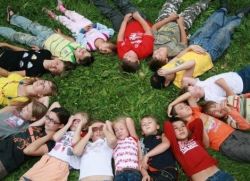 Важно научить и правилам пожарной безопасности в летний период. Не позволяйте разводить костры без присутствия взрослых. Поясните опасность огненной стихии в быстром распространении на соседние объекты.Соблюдайте питьевой режим, чтобы не допустить обезвоживания. Давайте ребенку очищенную природную воду без газа.Если ваше чадо катается на велосипеде или роликах, приобретите ему защитный шлем, налокотники и наколенники.Следование простым рекомендациям поможет обезопасить жизнь и здоровье вашего ребенка и позволит провести летние каникулы с максимальным удовольствием.Инструктор противопожарной профилактикиШушенского района, Светлана Мамонтова№ п/пСодержание предложения (замечания) граждан, являющихся участниками публичных слушаний и постоянно проживающих на территории, в пределах которой проводятся публичные слушанияРекомендации организатора публичных слушаний№ п/пСодержание предложения (замечания)иных участников публичных слушанийРекомендации организатора публичных слушанийО внесении изменений в Решение от 04.09.2015 № 294 «Об утверждении Положения о порядке проведения конкурса по отбору кандидатов на должность главы Сизинского сельсовета» Об утверждении Положения о порядке передачи в собственность муниципального образования «Сизинский сельсовет» приватизированных жилых помещенийПриложение 1 к Положению о порядке передачи в собственность Сизинского сельсовета приватизированных жилых помещенийПриложение 2к Положению о порядке передачи жилых помещений, ранее приватизированных гражданами, в собственность Сизинского сельсовета«___» ______________ 20__ г.Населенный пунктОб установлении срока рассрочки оплаты приобретаемого субъектами малого и среднего предпринимательства арендуемого ими недвижимого имущества, находящегося в муниципальной собственности, при реализации преимущественного права на приобретение такого имуществаУчредитель:                 Администрация Сизинского сельсоветаАдрес: 662732,  Красноярский край,               Шушенский р-н, с. Сизая,   ул. Ленина, 86-а                                            Тел. 8(39139) 22-4-37, факс: 8(39139) 22-4-37Издание утверждено 3.04.2008 г.  тиражом в 500 экземпляров.